Field Day 2019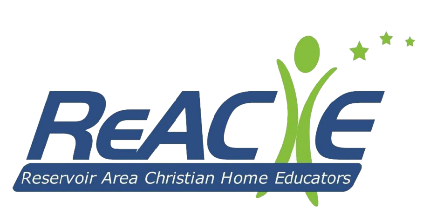 Tuesday May 7th1:00 p.m. – 3:00 p.m.Location:  First Baptist Fannin Parking Lot and Grassy Area12:45 – Kids are dropped off in their groups outside.  Team Leader Moms play a p.e. game (i.e. duck, duck, goose).  Game leaders set up their game stations.12:55 – Opening Ceremony/Announcements and or Rules by The Board1:00 – First Station 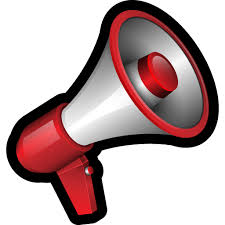 1:20 – Rotate to Next Station1:40 – Rotate to Next Station2:00 – Rotate to Next Station2:20 – Rotate to Next Station2:40 – Closing Ceremonies by The Board while Game Leaders Clean UpTeams:  	Toddlers and Preschoolers (wear blue) Start at Station #1		Kindergarten and 1st (wear green) Start at Station #2		2nd – 4th (wear red) Start at Station #4 		5th – 6th (wear orange) Start at Station #5Team Leaders:  8 moms (2 per team) who sign up to keep their team in the right places and help them to play games.  Deal with any behavioral issues or bathroom breaks. There will be extra game leaders at the Tattoo and Water Station so that Team Leaders will get a 15 minute break during that station rotation.Game Leaders:  10 moms who sign up to run game stations.  These moms will be given the directions to their game.  They will find and bring any supplies needed for their game station.  There will be 4 teams rotating to 5 stations so that the game leaders will have a 15-minute break at some point.Childcare:  2 moms who sign up to take care of 0-1-year old’s in the nursery.  First choice given to moms of babies.Game Station #1:  Car Wash (2 game leaders)Supplies Needed – Four five-gallon buckets and two large spongesStudents form two teams and line up behind two buckets that are filled with water.  One person at a time soaks their sponge with water and runs it down to the other end where there is an empty bucket.  They squeeze out as much water as possible before running back and passing the sponge to the next person.  When time is up the team with the most water in their far-off bucket wins.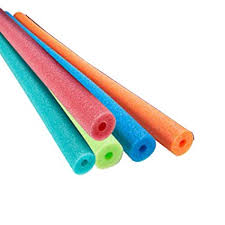 Game Station # 2: Noodle Soup (2 game leaders)Supplies Needed:  4 cones, 2 small flags, 5 pool noodlesSplit the class into 4 equal teams. The students may line up behind the cones facing the center of the game area. Two players will be picked to be the “crazy chefs”. The “crazy chefs” will attempt to protect their noodle soup (small noodle pieces) from the hungry students by hitting them with their spoons (longer noodle pieces). Each team will have two players at a time attempt to collect the food in the middle (they may only take one noodle piece at a time). The players who are attempting to collect food will hold a flag in their hands. If the “crazy chef” tags another player, the student must go back to their team without food and let another player go. After a few minutes, pick two new “crazy chefs” and continue the game. See how many pieces of soup each team can collect.Game Station # 3:  Tattoo and Water Break (4 game leaders)Supplies Needed:  Two Tables, Four Chairs,  small wet sponges, and a trash can with extra trash bags.  Reache will provide Emoji Tattoos, Coolers filled with small water bottles, and Mott’s All Natural fruit snacks.Students sit down on blankets and chill with their friends having a bottle of water and a fruit snack.  2-4 kids at a time go to the tables and the game leaders help them get a fun tattoo.Game Station #4:  Three Legged Races or Sack Races (2 game leaders)Supplies Needed:  Pillow Cases or strips of fabric to tie together legs, a starting line and a finish lineLeaders create this game in the way that they choose.  There are so many different variations and ways to set it up.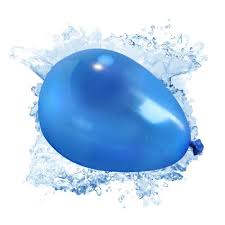 Game Station #5:  Water Balloon Relay (2 game leaders)Supplies Needed:  Lots of Water Balloons, Two Chairs, a starting lineStudents line up in two teams.  Each person runs from the starting line to the chair and then sits on their water balloon until it pops.  Then they return to the team and tag the next person who then picks up a water balloon and takes their turn.  The first team to have every member smash a balloon with their rear end wins.--Younger kiddos can play hot potato in a circle if they don’t weigh enough to smash balloons!Field Day Sign Up!!!Sign Ups will be attached to the calendar event on the website along with all the info in this handout.  The event sign-ups will open April 1st at 9:00 a.m. That’s no joke!  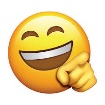 The jobs have been split up as equally as possible to allow for a total team effort.  It is our goal to have an amazingly fun time by everyone contributing and participating!  If you see a need on the day of the event step in and help!Game leaders are responsible for their own supplies so that no one person has to find, bring, set up, and clean up all that will be needed.  Please choose a sign up that fits you the best!Any family that participates in field day must have one parent that stays and serves.  Any questions please text Jenn Singleton!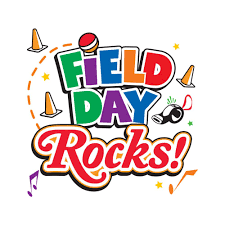 